Кружок «РДД»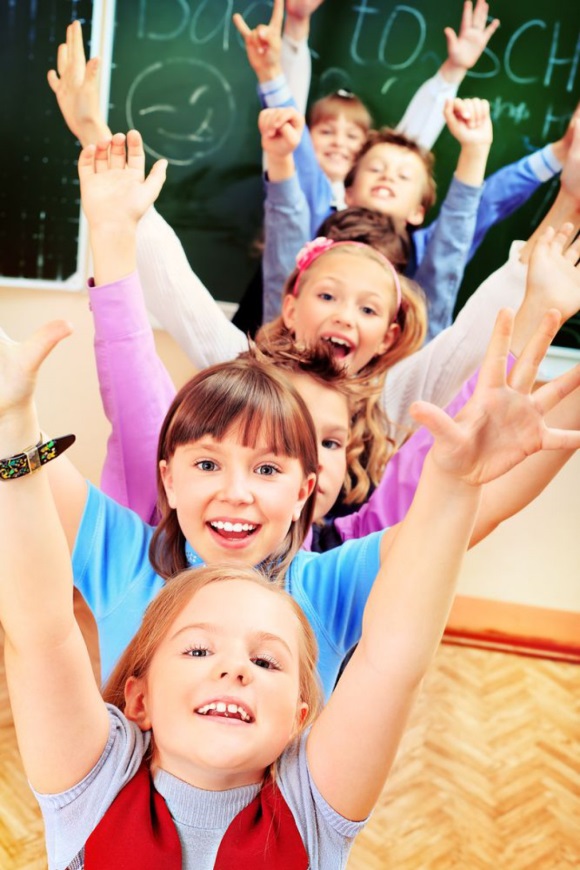 2 и 3 группаТема: Работа с малышами. Как привлечь вниманиеПродолжим тему шефской работы и роль ведущего в играх с малышами. Закрепим ваши знания о том, как следует проводить игры и как привлечь внимание ребят. А без внимания и заинтересованности провести игру в начальной школе очень сложно. Те, кто прошел это испытание – знают! Итак…Правило 1. Подходите творчески к проведению игрыПравило 2. Включите фантазию на полную катушку! Фантазия и изобретательность – ваши волшебные помощники, способные привлечь внимание. Правило 3. Ритуал. Придумайте веселый ритуал приветствия и, соответственно, прощания. Повторяйте их каждый раз, когда приходите играть с ребятами. Так они хорошенько вас запомнят и будут готовы к игре. Правило 4.  Зарядитесь позитивом и зарядите окружающих. От вашего настроения многое зависит! Правило 5. Побольше юмора! Не бойтесь быть смешными. Правило 6. Держите ритм! Изменяйте тембр  и интонацию голоса, объясняя игры. Отыгрывайте роли, регулируйте ритм игры, меняйте задания. Правило 7. Завершите игру на позитивной ноте. Похвалите детей! Какие образы (роли ведущего) наиболее популярны? Вы, наверняка, итак знаете. 1. Клоуны. Веселых клоунов любят все. Да и костюм сделать относительно легко. В какие игры может играть клоун? В любые. Он может устроить эстафету с кеглями, обручами, предложить собирать «улыбки», сыграть в пантомимы (как это делаем мы на занятиях – передай эмоцию по кругу). Попутно клоун может обучить малышей правилам хорошего тона, научить здороваться, применять «волшебные слова» в повседневном общении. 2. Пираты. Одни из самых популярных персонажей для любого возраста.  Они могут устроить квест и искать сокровища, быть как отрицательными, так и положительными. Тема пиратства отлично соединяется с ЗОЖ. 3. Индейцы.  Этот образ также подойдет для квестов или командных соревновательных, спортивных игр. 4. Супергерои (Супермен, Бэтмен и другие). Если вы готовитесь к квесту или празднику ЗОЖ, хотите провести необычную зарядку на перемене – супергерои будут отличными образами. 5. Принцессы и Феи (Золушка, Белоснежка, Спящая красавица, Рапунцель, фея Винкс или Тинкербелл).  Нежные, волшебные женские персонажи больше подойдут для конкурсных программ, ориентированных на девочек. Игры могут быть подчинены темам: здоровье, правила хорошего тона, трудолюбие, развитие творчества (поделки, рисовалки и т.д.). ЗАДАНИЕ: Придумайте персонажа, который отлично подойдет для сценария Последнего звонка, и понравится, как взрослым, так и малышам. Свою идею пришлите сообщением в ВК.